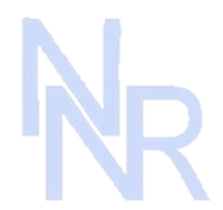 Oregon Trail Rodeo AssociationNyssa Nite RodeoMutton Bustin’ Rules & RegulationsOnly a parent or legal guardian may register a child in the Mutton Bustin’ Event.Contestants should check-in one hour prior to the event. Release forms and waivers must be signed by a parent or guardian at check-in.Registration form must be filled out and signed by contestant’s parent or guardianEntry fee for Mutton Bustin’ is $10 non-refundable.Children must be 4 to 7 years old, and may not exceed 60 lbs.Contestants must wear long pants, long sleeve shirts, boots or sturdy shoes(No croc-type shoes, flip flops or sandals). No spurs are allowed. Chaps are optional.Protective vests and helmets must be worn and provided by each contestant. Mouth piece optional.Only contestant and (1) one parent enters the Rodeo free of charge, not the whole family. Only contestant and one (1) parent will be allowed in the arena when called for the Mutton Bust. Only contestant named on this agreement rides, no substitutions. Contestants will be ready when called or sheep will be turned out. If contestant is crying or traumatized in any way, Chute Judges will determine whether contestant competes.Mutton Bustin’ is scheduled on a first entered & paid are Accepted with limited slots. 20 individuals per night per performance total.All participates will receive a medal. Champion Mutton Buster for Friday Rodeo performance win’s a Champion Belt Buckle and Champion Mutton Buster for Saturday Rodeo performance win’s a Champion Belt